         Praca zdalna  dnia 29.10.2021 GR. III     Temat tygodnia: Skarby jesieni.     Temat dnia: Warzywne grzechotki.Słuchanie wiersza „ Na straganie” Jana Brzechwy. ( YouTube ) https://www.youtube.com/watch?v=2t-cslxPlV8 Zabawa ruchowa – „Głowa, ramiona, kolana, pięty.” (YouTube)https://www.youtube.com/watch?v=JDSQlxZ_scY Karta pracy – wykonanie według polecenia.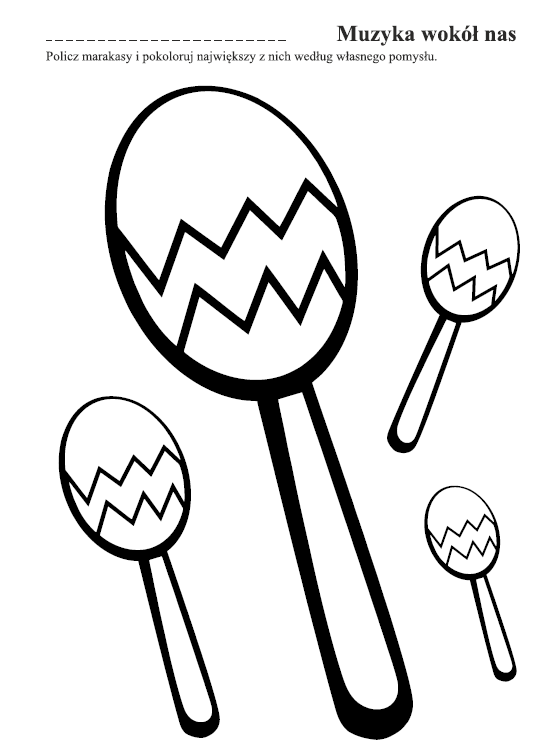 Kolorowanie obrazka.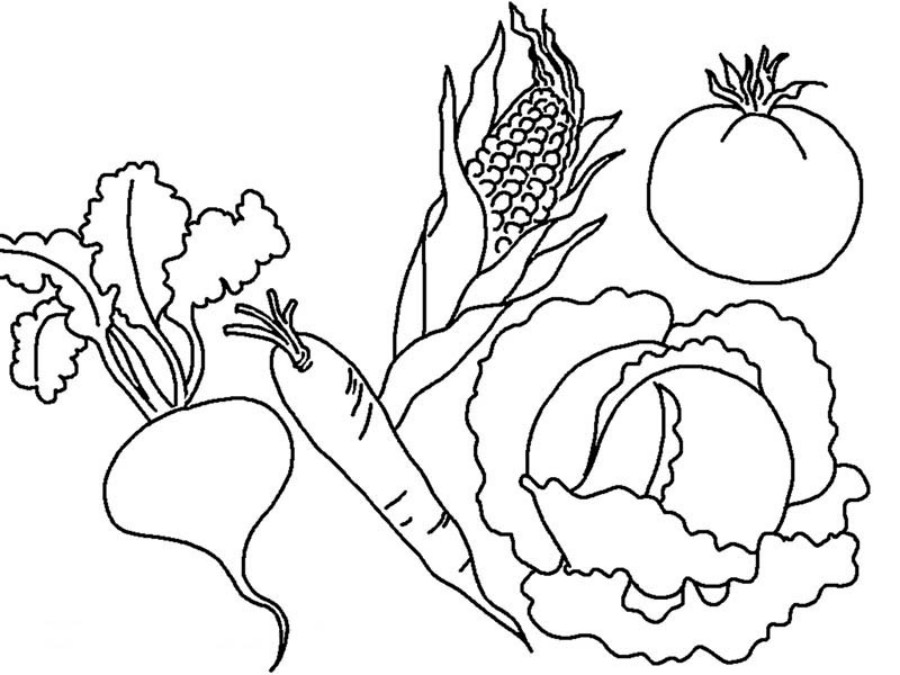 